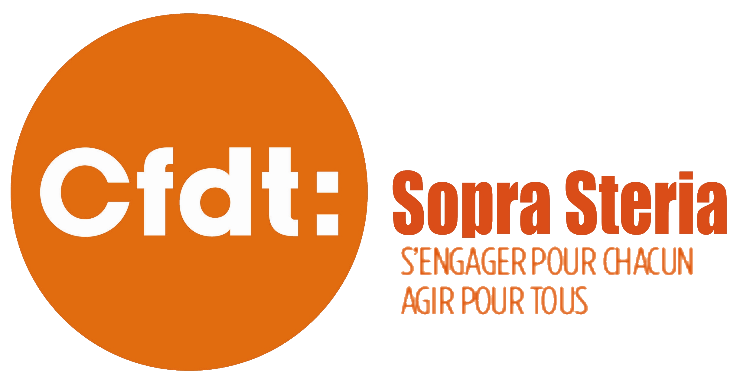 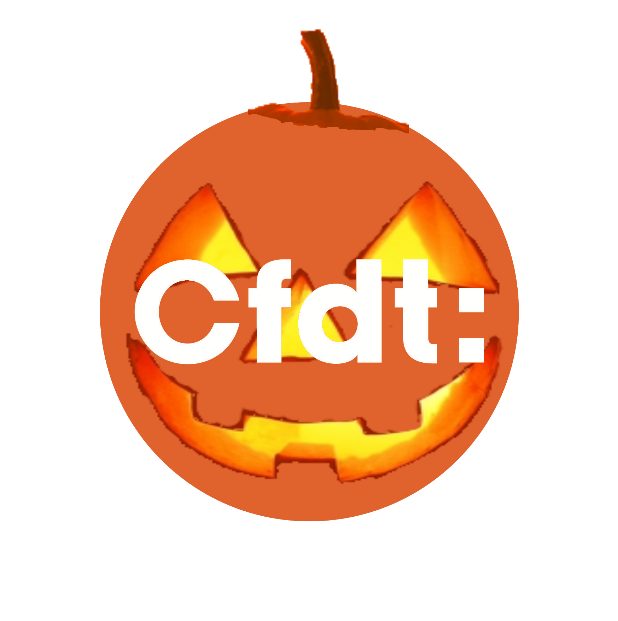 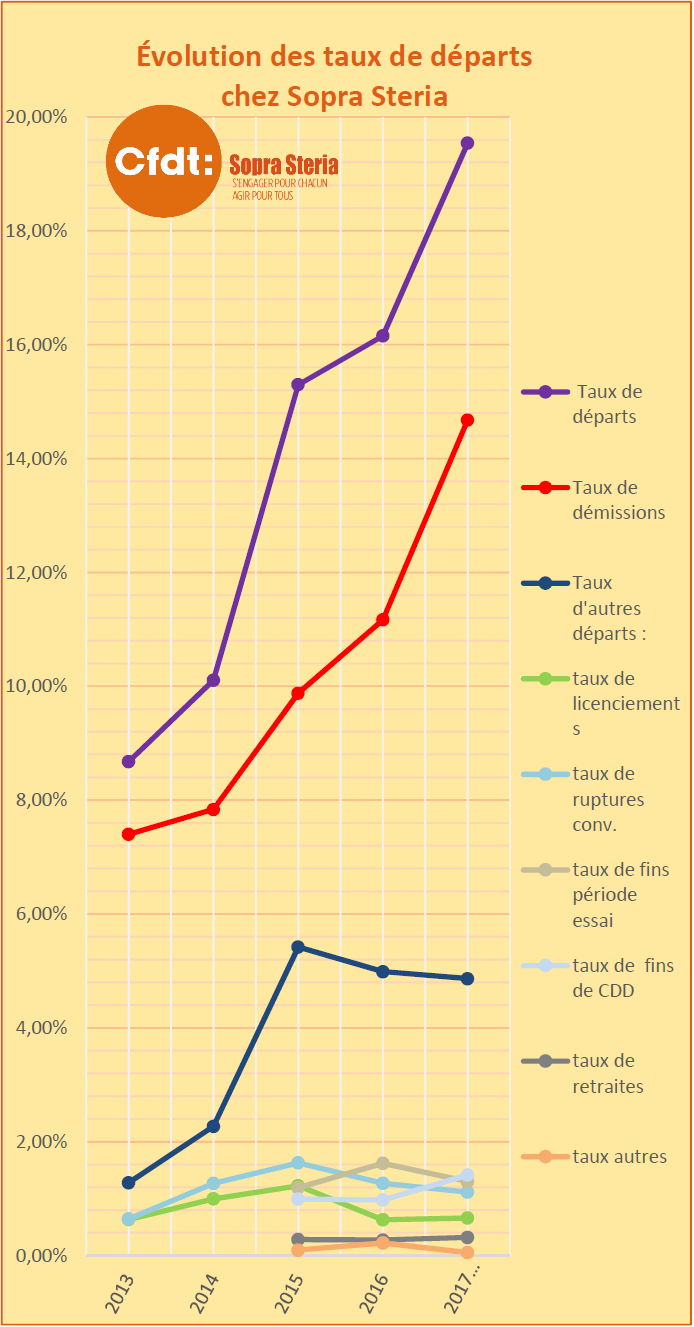 Vos délégués et représentants syndicaux CFDTVos délégués et représentants syndicaux CFDTVos délégués et représentants syndicaux CFDTALLOMBERT PatrickAxway / Puteaux01 47 17 21 62BEAUMOND WilliamAix Marseille Toulon06 08 94 10 50BOZZI Fabien Sopra Banking / Tours02 47 63 51 92CORAGGIO DonatellaManhattan06 45 15 66 04FAURÉ ThierrySBS / Albi Toulouse06 52 18 09 97LACASSAGNE NathalieAlbi Toulouse06 13 07 44 87MARTINOT OlivierTriangle Montreuil06 22 51 76 43MOIREZ AlainToulouse Rodez Albi06 80 40 21 42MOLLIER BernardAlbi Rodez Toulouse06 33 51 44 47MOURGUES FlorentSopra I2S / Roanne06 66 44 10 20OLIVIER ThierrySopra I2S / Meudon06 16 98 06 37RICHARD CarolineRennes / Montreuil02 99 77 56 26SICARD NathalieSopra HR / Marseille04 91 28 59 18TOULOUM RachidSopra I2S / Meudon06 73 77 60 60